SGS College Table Tennis Club  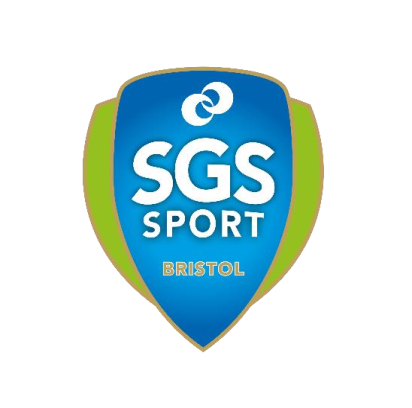                                          One Star                   Veteran’s Ratings Tournament This is a Table Tennis England Computer Ranking Scheme Tournament  (Approved by Table Tennis England and Avon CountyT.T.A) To be held at  SGS College (Wise Campus) Bristol Academy of Sport,        New Road, Stoke Gifford, Bristol BS34 8LP On Sunday September 26th 2021      Organiser: Nick Davidson Tel: 07798 558545      Referee: Tim Harris (N.R.) No Time-outs at this event                                   Closing Date for entries: Friday 17th September 2021 TOURNAMENT REGULATIONS   I.T.T.F Laws of Table Tennis shall apply to this Tournament. I.T.T.F Regulations for International Competitions apply except those relating to the matters covered by items marked (*). I.T.T.F Regulations can be found on www.ittf.com Every entrant must be affiliated to Table Tennis England with a current Player Membership or be a member of a National Association in membership of the I.T.T.F. Completion and submission of this entry form, signifies agreement by the entrant to the conditions of the competition. Entrants must be born before the 1st of January 1982 All players will be rated on the Table Tennis England Veterans Rating List current at the closing date for entries. Entrants in both the men’s and women’s events will be banded according to this list and the groups will be played in a banded system comprising of groups of 7 or 8 players depending on the numbers of entries.  All players in the group will play each other and the result will be decided by this banded system.  If there are insufficient entries within any band then the Referee will adjust the bands to accommodate the players. Final positions in each group will be decided in accordance with I.T.T.F Regulation 3.7.5.  All matches will be best of five games. All competitors must report to the control table on arrival each day, and must not leave the hall without permission from the Referee.   All competitors will be required to umpire and will be scheduled to do so. Clothing:  The main colour of a shirt, skirt or shorts, other than the sleeves and collar of a shirt shall be clearly different from that of the ball in use. Rackets: ITTF Regulations:  3.2.1.3, 3.4.2.2 apply:  A list of approved racket coverings can be found on www.ittf.com  Time – Out: ITTF Regulation 3.4.4.2 for time-out does not apply (*).   The Referee’s decision shall be final on points of law on any question not provided for in these regulations or in any dispute as to the interpretation thereof.  Decisions on points of fact by an umpire appointed by the referee shall be final. TOURNAMENT INFORMATION Entry Form – Further copies of this entry form can be obtained from our website: https://clubs.tabletennisengland.co.uk/BristolTT/News Draw – The draw will take place at 7p.m. on Tuesday 21st September 2021 at 8 Harford  Close, Bristol BS9 2QD. No refunds will be given after the draw. Admission - There will be no charge for admission to the venue. Playing Conditions – Play throughout will be on up to 14 Butterfly Tables with scoring machines.  Xushaofa white 3 star plastic balls, high frequency fluorescent overhead lighting wood sprung sports floor.  Court size 10m x 5m.  Ceiling height 22m. Practice – There will be no separate practice facilities.  Competitors will be permitted to practice on tables not in use at the discretion of the referee. Refreshments – Light Refreshments are available at the venue until 2.00pm at the on-site café or Sainsbury’s is 10 minutes walking distance, (Fox Den Road, BS34 8SS, Sun open 10am – 4pm)   Changing – The Centre offers full changing facilities. Car Parking - (at Owners risk) is available at the Venue. This is priced at £6 for 5 hours or £8.50 for 12 hours and can be purchased from the machines on site. Park clearly between the parking lines in the correct bays please.  Notification – Competitors will be notified of the starting times of their matches either via email or by post if a stamped addressed envelope is enclosed. The organisers can accept no liability for injuries to competitors or for the loss of personal possessions during the Tournament  Racket testing may take place. Time-outs – There are no Time-outs at this event. Please advise the Referee (Tim Harris) if you need to withdraw from any event, either by email: tim.harris@blueyonder.co.uk or Mobile: 07989 515 198 or Home: 0117 914 5148 ADDITIONAL INFORMATION On-Line Entry is available email your form to the referee tim.harris@blueyonder.co.uk   Make payment to:       https://clubs.tabletennisengland.co.uk/BristolTT/Events           Your Table Tennis England number will be required to complete payment of entry fees.  Access to the Venue will be permitted from 09:00am on Sunday September 26th and play will commence at 09:30 for all group matches. VENUE DIRECTIONS Car and motorbike SGS College WISE campus for Sat Nav:  BS34 8LP From the M32: Junction 1 M32, follow signs to Filton, through 2 sets of lights, at the first roundabout (MOD & retail) follow signs for Parkway.  At the next roundabout turn left.  At the following roundabout turn left and then immediately right.  Straight across the mini roundabout and you will find the car parking after a set of lights. From the A38:  At the Filton roundabout follow signs for the ring road (A4174) through 3 sets of traffic lights.  After the bridge turn left into New Road.  Follow the signs for Filton WISE and turn left for Abbeywood Community School.  Straight across the mini roundabout and you will find the car parking after a set of lights. Train Both Bristol Parkway and Filton Abbeywood train stations are just a ten minute walk from SGS College WISE campus.  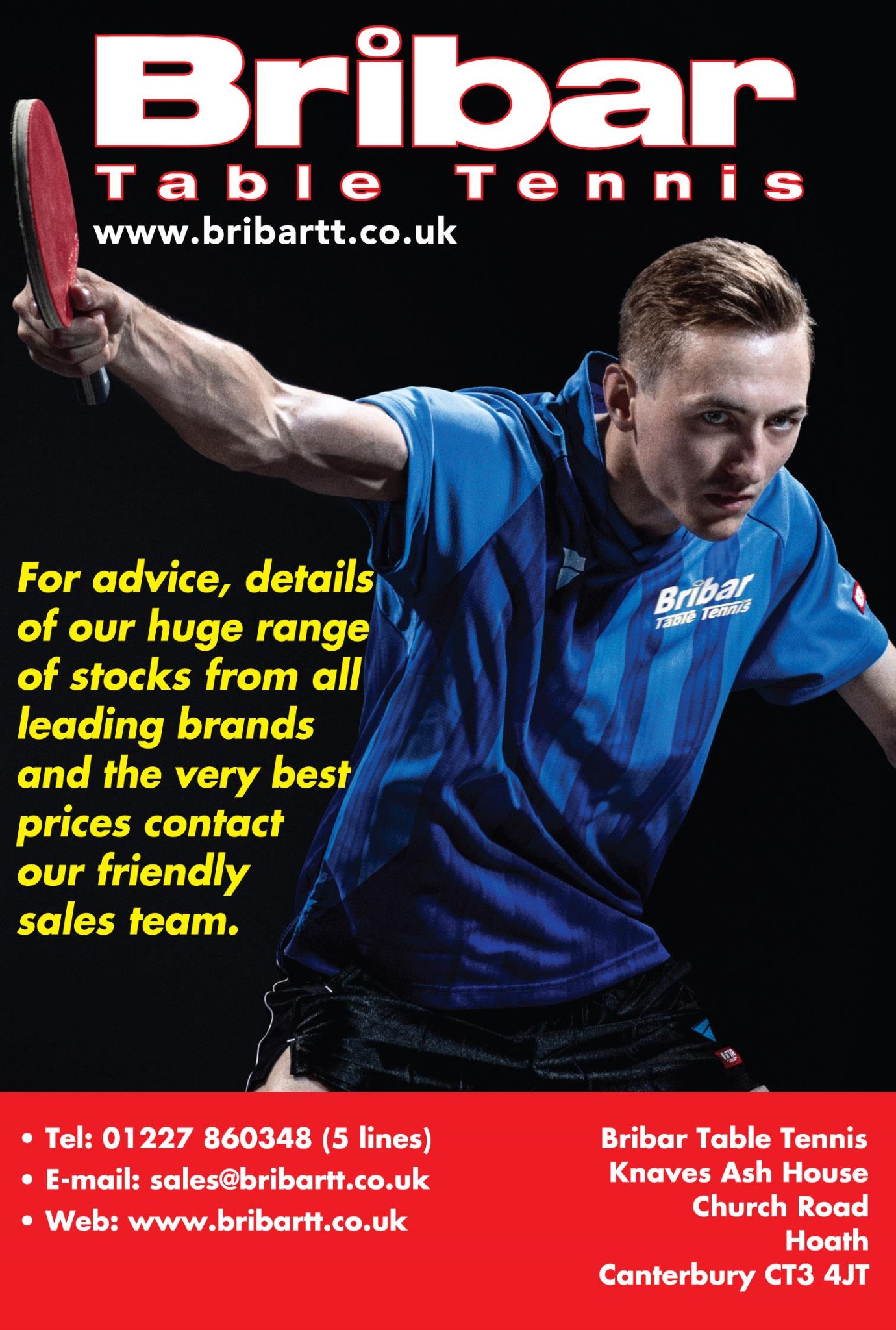 BRISTOL 1 STAR VETERAN’S RATINGS TOURNAMENT ENTRY FORM            September 26th 2021   A separate entry form must be completed by each player and delivered or emailed to: TIM HARRIS, 8 HARFORD CLOSE, COOMBE DINGLE, BRISTOL BS9 2QD E: tim.harris@blueyonder.co.ukTOURNAMENT ENTRY CLOSING DATE - Friday 17th September 2021  All entrants must read the conditions that apply to this tournament PAYMENT MUST BE MADE BY THE CLOSING DATE &  AFTER YOU HAVE SUBMITTED THE ENTRY FORM Link for payment https://clubs.tabletennisengland.co.uk/BristolTT/Events 	Reply required by (please tick): email                	 enclosed stamped addressed envelope               BRISTOL 1 STAR VETERAN’S RATINGS TOURNAMENT ENTRY FORM            September 26th 2021   A separate entry form must be completed by each player and delivered or emailed to: TIM HARRIS, 8 HARFORD CLOSE, COOMBE DINGLE, BRISTOL BS9 2QD E: tim.harris@blueyonder.co.ukTOURNAMENT ENTRY CLOSING DATE - Friday 17th September 2021  All entrants must read the conditions that apply to this tournament PAYMENT MUST BE MADE BY THE CLOSING DATE &  AFTER YOU HAVE SUBMITTED THE ENTRY FORM Link for payment https://clubs.tabletennisengland.co.uk/BristolTT/Events 	Reply required by (please tick): email                	 enclosed stamped addressed envelope               BRISTOL 1 STAR VETERAN’S RATINGS TOURNAMENT ENTRY FORM            September 26th 2021   A separate entry form must be completed by each player and delivered or emailed to: TIM HARRIS, 8 HARFORD CLOSE, COOMBE DINGLE, BRISTOL BS9 2QD E: tim.harris@blueyonder.co.ukTOURNAMENT ENTRY CLOSING DATE - Friday 17th September 2021  All entrants must read the conditions that apply to this tournament PAYMENT MUST BE MADE BY THE CLOSING DATE &  AFTER YOU HAVE SUBMITTED THE ENTRY FORM Link for payment https://clubs.tabletennisengland.co.uk/BristolTT/Events 	Reply required by (please tick): email                	 enclosed stamped addressed envelope               BRISTOL 1 STAR VETERAN’S RATINGS TOURNAMENT ENTRY FORM            September 26th 2021   A separate entry form must be completed by each player and delivered or emailed to: TIM HARRIS, 8 HARFORD CLOSE, COOMBE DINGLE, BRISTOL BS9 2QD E: tim.harris@blueyonder.co.ukTOURNAMENT ENTRY CLOSING DATE - Friday 17th September 2021  All entrants must read the conditions that apply to this tournament PAYMENT MUST BE MADE BY THE CLOSING DATE &  AFTER YOU HAVE SUBMITTED THE ENTRY FORM Link for payment https://clubs.tabletennisengland.co.uk/BristolTT/Events 	Reply required by (please tick): email                	 enclosed stamped addressed envelope               BRISTOL 1 STAR VETERAN’S RATINGS TOURNAMENT ENTRY FORM            September 26th 2021   A separate entry form must be completed by each player and delivered or emailed to: TIM HARRIS, 8 HARFORD CLOSE, COOMBE DINGLE, BRISTOL BS9 2QD E: tim.harris@blueyonder.co.ukTOURNAMENT ENTRY CLOSING DATE - Friday 17th September 2021  All entrants must read the conditions that apply to this tournament PAYMENT MUST BE MADE BY THE CLOSING DATE &  AFTER YOU HAVE SUBMITTED THE ENTRY FORM Link for payment https://clubs.tabletennisengland.co.uk/BristolTT/Events 	Reply required by (please tick): email                	 enclosed stamped addressed envelope               BRISTOL 1 STAR VETERAN’S RATINGS TOURNAMENT ENTRY FORM            September 26th 2021   A separate entry form must be completed by each player and delivered or emailed to: TIM HARRIS, 8 HARFORD CLOSE, COOMBE DINGLE, BRISTOL BS9 2QD E: tim.harris@blueyonder.co.ukTOURNAMENT ENTRY CLOSING DATE - Friday 17th September 2021  All entrants must read the conditions that apply to this tournament PAYMENT MUST BE MADE BY THE CLOSING DATE &  AFTER YOU HAVE SUBMITTED THE ENTRY FORM Link for payment https://clubs.tabletennisengland.co.uk/BristolTT/Events 	Reply required by (please tick): email                	 enclosed stamped addressed envelope               BRISTOL 1 STAR VETERAN’S RATINGS TOURNAMENT ENTRY FORM            September 26th 2021   A separate entry form must be completed by each player and delivered or emailed to: TIM HARRIS, 8 HARFORD CLOSE, COOMBE DINGLE, BRISTOL BS9 2QD E: tim.harris@blueyonder.co.ukTOURNAMENT ENTRY CLOSING DATE - Friday 17th September 2021  All entrants must read the conditions that apply to this tournament PAYMENT MUST BE MADE BY THE CLOSING DATE &  AFTER YOU HAVE SUBMITTED THE ENTRY FORM Link for payment https://clubs.tabletennisengland.co.uk/BristolTT/Events 	Reply required by (please tick): email                	 enclosed stamped addressed envelope               BRISTOL 1 STAR VETERAN’S RATINGS TOURNAMENT ENTRY FORM            September 26th 2021   A separate entry form must be completed by each player and delivered or emailed to: TIM HARRIS, 8 HARFORD CLOSE, COOMBE DINGLE, BRISTOL BS9 2QD E: tim.harris@blueyonder.co.ukTOURNAMENT ENTRY CLOSING DATE - Friday 17th September 2021  All entrants must read the conditions that apply to this tournament PAYMENT MUST BE MADE BY THE CLOSING DATE &  AFTER YOU HAVE SUBMITTED THE ENTRY FORM Link for payment https://clubs.tabletennisengland.co.uk/BristolTT/Events 	Reply required by (please tick): email                	 enclosed stamped addressed envelope               BRISTOL 1 STAR VETERAN’S RATINGS TOURNAMENT ENTRY FORM            September 26th 2021   A separate entry form must be completed by each player and delivered or emailed to: TIM HARRIS, 8 HARFORD CLOSE, COOMBE DINGLE, BRISTOL BS9 2QD E: tim.harris@blueyonder.co.ukTOURNAMENT ENTRY CLOSING DATE - Friday 17th September 2021  All entrants must read the conditions that apply to this tournament PAYMENT MUST BE MADE BY THE CLOSING DATE &  AFTER YOU HAVE SUBMITTED THE ENTRY FORM Link for payment https://clubs.tabletennisengland.co.uk/BristolTT/Events 	Reply required by (please tick): email                	 enclosed stamped addressed envelope               BRISTOL 1 STAR VETERAN’S RATINGS TOURNAMENT ENTRY FORM            September 26th 2021   A separate entry form must be completed by each player and delivered or emailed to: TIM HARRIS, 8 HARFORD CLOSE, COOMBE DINGLE, BRISTOL BS9 2QD E: tim.harris@blueyonder.co.ukTOURNAMENT ENTRY CLOSING DATE - Friday 17th September 2021  All entrants must read the conditions that apply to this tournament PAYMENT MUST BE MADE BY THE CLOSING DATE &  AFTER YOU HAVE SUBMITTED THE ENTRY FORM Link for payment https://clubs.tabletennisengland.co.uk/BristolTT/Events 	Reply required by (please tick): email                	 enclosed stamped addressed envelope               BRISTOL 1 STAR VETERAN’S RATINGS TOURNAMENT ENTRY FORM            September 26th 2021   A separate entry form must be completed by each player and delivered or emailed to: TIM HARRIS, 8 HARFORD CLOSE, COOMBE DINGLE, BRISTOL BS9 2QD E: tim.harris@blueyonder.co.ukTOURNAMENT ENTRY CLOSING DATE - Friday 17th September 2021  All entrants must read the conditions that apply to this tournament PAYMENT MUST BE MADE BY THE CLOSING DATE &  AFTER YOU HAVE SUBMITTED THE ENTRY FORM Link for payment https://clubs.tabletennisengland.co.uk/BristolTT/Events 	Reply required by (please tick): email                	 enclosed stamped addressed envelope               BRISTOL 1 STAR VETERAN’S RATINGS TOURNAMENT ENTRY FORM            September 26th 2021   A separate entry form must be completed by each player and delivered or emailed to: TIM HARRIS, 8 HARFORD CLOSE, COOMBE DINGLE, BRISTOL BS9 2QD E: tim.harris@blueyonder.co.ukTOURNAMENT ENTRY CLOSING DATE - Friday 17th September 2021  All entrants must read the conditions that apply to this tournament PAYMENT MUST BE MADE BY THE CLOSING DATE &  AFTER YOU HAVE SUBMITTED THE ENTRY FORM Link for payment https://clubs.tabletennisengland.co.uk/BristolTT/Events 	Reply required by (please tick): email                	 enclosed stamped addressed envelope               BRISTOL 1 STAR VETERAN’S RATINGS TOURNAMENT ENTRY FORM            September 26th 2021   A separate entry form must be completed by each player and delivered or emailed to: TIM HARRIS, 8 HARFORD CLOSE, COOMBE DINGLE, BRISTOL BS9 2QD E: tim.harris@blueyonder.co.ukTOURNAMENT ENTRY CLOSING DATE - Friday 17th September 2021  All entrants must read the conditions that apply to this tournament PAYMENT MUST BE MADE BY THE CLOSING DATE &  AFTER YOU HAVE SUBMITTED THE ENTRY FORM Link for payment https://clubs.tabletennisengland.co.uk/BristolTT/Events 	Reply required by (please tick): email                	 enclosed stamped addressed envelope               BRISTOL 1 STAR VETERAN’S RATINGS TOURNAMENT ENTRY FORM            September 26th 2021   A separate entry form must be completed by each player and delivered or emailed to: TIM HARRIS, 8 HARFORD CLOSE, COOMBE DINGLE, BRISTOL BS9 2QD E: tim.harris@blueyonder.co.ukTOURNAMENT ENTRY CLOSING DATE - Friday 17th September 2021  All entrants must read the conditions that apply to this tournament PAYMENT MUST BE MADE BY THE CLOSING DATE &  AFTER YOU HAVE SUBMITTED THE ENTRY FORM Link for payment https://clubs.tabletennisengland.co.uk/BristolTT/Events 	Reply required by (please tick): email                	 enclosed stamped addressed envelope               BRISTOL 1 STAR VETERAN’S RATINGS TOURNAMENT ENTRY FORM            September 26th 2021   A separate entry form must be completed by each player and delivered or emailed to: TIM HARRIS, 8 HARFORD CLOSE, COOMBE DINGLE, BRISTOL BS9 2QD E: tim.harris@blueyonder.co.ukTOURNAMENT ENTRY CLOSING DATE - Friday 17th September 2021  All entrants must read the conditions that apply to this tournament PAYMENT MUST BE MADE BY THE CLOSING DATE &  AFTER YOU HAVE SUBMITTED THE ENTRY FORM Link for payment https://clubs.tabletennisengland.co.uk/BristolTT/Events 	Reply required by (please tick): email                	 enclosed stamped addressed envelope               BRISTOL 1 STAR VETERAN’S RATINGS TOURNAMENT ENTRY FORM            September 26th 2021   A separate entry form must be completed by each player and delivered or emailed to: TIM HARRIS, 8 HARFORD CLOSE, COOMBE DINGLE, BRISTOL BS9 2QD E: tim.harris@blueyonder.co.ukTOURNAMENT ENTRY CLOSING DATE - Friday 17th September 2021  All entrants must read the conditions that apply to this tournament PAYMENT MUST BE MADE BY THE CLOSING DATE &  AFTER YOU HAVE SUBMITTED THE ENTRY FORM Link for payment https://clubs.tabletennisengland.co.uk/BristolTT/Events 	Reply required by (please tick): email                	 enclosed stamped addressed envelope               BRISTOL 1 STAR VETERAN’S RATINGS TOURNAMENT ENTRY FORM            September 26th 2021   A separate entry form must be completed by each player and delivered or emailed to: TIM HARRIS, 8 HARFORD CLOSE, COOMBE DINGLE, BRISTOL BS9 2QD E: tim.harris@blueyonder.co.ukTOURNAMENT ENTRY CLOSING DATE - Friday 17th September 2021  All entrants must read the conditions that apply to this tournament PAYMENT MUST BE MADE BY THE CLOSING DATE &  AFTER YOU HAVE SUBMITTED THE ENTRY FORM Link for payment https://clubs.tabletennisengland.co.uk/BristolTT/Events 	Reply required by (please tick): email                	 enclosed stamped addressed envelope               Competitor’s Full Name: ............................................................................................... Address: ...................................................................................................................... ..................................................................................................................................... .............................................................................................. Postcode: ...................... Competitor’s Full Name: ............................................................................................... Address: ...................................................................................................................... ..................................................................................................................................... .............................................................................................. Postcode: ...................... Competitor’s Full Name: ............................................................................................... Address: ...................................................................................................................... ..................................................................................................................................... .............................................................................................. Postcode: ...................... Competitor’s Full Name: ............................................................................................... Address: ...................................................................................................................... ..................................................................................................................................... .............................................................................................. Postcode: ...................... Competitor’s Full Name: ............................................................................................... Address: ...................................................................................................................... ..................................................................................................................................... .............................................................................................. Postcode: ...................... Competitor’s Full Name: ............................................................................................... Address: ...................................................................................................................... ..................................................................................................................................... .............................................................................................. Postcode: ...................... Competitor’s Full Name: ............................................................................................... Address: ...................................................................................................................... ..................................................................................................................................... .............................................................................................. Postcode: ...................... Competitor’s Full Name: ............................................................................................... Address: ...................................................................................................................... ..................................................................................................................................... .............................................................................................. Postcode: ...................... Competitor’s Full Name: ............................................................................................... Address: ...................................................................................................................... ..................................................................................................................................... .............................................................................................. Postcode: ...................... Competitor’s Full Name: ............................................................................................... Address: ...................................................................................................................... ..................................................................................................................................... .............................................................................................. Postcode: ...................... Competitor’s Full Name: ............................................................................................... Address: ...................................................................................................................... ..................................................................................................................................... .............................................................................................. Postcode: ...................... Competitor’s Full Name: ............................................................................................... Address: ...................................................................................................................... ..................................................................................................................................... .............................................................................................. Postcode: ...................... Competitor’s Full Name: ............................................................................................... Address: ...................................................................................................................... ..................................................................................................................................... .............................................................................................. Postcode: ...................... Competitor’s Full Name: ............................................................................................... Address: ...................................................................................................................... ..................................................................................................................................... .............................................................................................. Postcode: ...................... Competitor’s Full Name: ............................................................................................... Address: ...................................................................................................................... ..................................................................................................................................... .............................................................................................. Postcode: ...................... Competitor’s Full Name: ............................................................................................... Address: ...................................................................................................................... ..................................................................................................................................... .............................................................................................. Postcode: ...................... Competitor’s Full Name: ............................................................................................... Address: ...................................................................................................................... ..................................................................................................................................... .............................................................................................. Postcode: ...................... Telephone:   Telephone:   Telephone:   Telephone:   Telephone:   Telephone:   Telephone:   Date of Birth: Date of Birth: Date of Birth: Date of Birth: Date of Birth: Date of Birth: Date of Birth: Date of Birth: Date of Birth: Date of Birth: County of Affiliation: County of Affiliation: County of Affiliation: County of Affiliation: Table Tennis England Membership No: Table Tennis England Membership No: Table Tennis England Membership No: Table Tennis England Membership No: Table Tennis England Membership No: Table Tennis England Membership No: Table Tennis England Membership No: Table Tennis England Membership No: Table Tennis England Membership No: Table Tennis England Membership No: Table Tennis England Membership No: Table Tennis England Membership No: Table Tennis England Membership No: Email Address Email Address Please enter me for MEN/WOMEN*                            ENTRY FEE £18.00 *delete as applicable                                                    (fees include all Table Tennis England Levies)                Please enter me for MEN/WOMEN*                            ENTRY FEE £18.00 *delete as applicable                                                    (fees include all Table Tennis England Levies)                Please enter me for MEN/WOMEN*                            ENTRY FEE £18.00 *delete as applicable                                                    (fees include all Table Tennis England Levies)                Please enter me for MEN/WOMEN*                            ENTRY FEE £18.00 *delete as applicable                                                    (fees include all Table Tennis England Levies)                Please enter me for MEN/WOMEN*                            ENTRY FEE £18.00 *delete as applicable                                                    (fees include all Table Tennis England Levies)                Please enter me for MEN/WOMEN*                            ENTRY FEE £18.00 *delete as applicable                                                    (fees include all Table Tennis England Levies)                Please enter me for MEN/WOMEN*                            ENTRY FEE £18.00 *delete as applicable                                                    (fees include all Table Tennis England Levies)                Please enter me for MEN/WOMEN*                            ENTRY FEE £18.00 *delete as applicable                                                    (fees include all Table Tennis England Levies)                Please enter me for MEN/WOMEN*                            ENTRY FEE £18.00 *delete as applicable                                                    (fees include all Table Tennis England Levies)                Please enter me for MEN/WOMEN*                            ENTRY FEE £18.00 *delete as applicable                                                    (fees include all Table Tennis England Levies)                Please enter me for MEN/WOMEN*                            ENTRY FEE £18.00 *delete as applicable                                                    (fees include all Table Tennis England Levies)                Please enter me for MEN/WOMEN*                            ENTRY FEE £18.00 *delete as applicable                                                    (fees include all Table Tennis England Levies)                Please enter me for MEN/WOMEN*                            ENTRY FEE £18.00 *delete as applicable                                                    (fees include all Table Tennis England Levies)                Please enter me for MEN/WOMEN*                            ENTRY FEE £18.00 *delete as applicable                                                    (fees include all Table Tennis England Levies)                Please enter me for MEN/WOMEN*                            ENTRY FEE £18.00 *delete as applicable                                                    (fees include all Table Tennis England Levies)                Please enter me for MEN/WOMEN*                            ENTRY FEE £18.00 *delete as applicable                                                    (fees include all Table Tennis England Levies)                Please enter me for MEN/WOMEN*                            ENTRY FEE £18.00 *delete as applicable                                                    (fees include all Table Tennis England Levies)                NO ENTRY WILL BE ACCEPTED UNLESS THE FOLLOWING UNDERTAKING IS SIGNED: NO ENTRY WILL BE ACCEPTED UNLESS THE FOLLOWING UNDERTAKING IS SIGNED: NO ENTRY WILL BE ACCEPTED UNLESS THE FOLLOWING UNDERTAKING IS SIGNED: NO ENTRY WILL BE ACCEPTED UNLESS THE FOLLOWING UNDERTAKING IS SIGNED: NO ENTRY WILL BE ACCEPTED UNLESS THE FOLLOWING UNDERTAKING IS SIGNED: NO ENTRY WILL BE ACCEPTED UNLESS THE FOLLOWING UNDERTAKING IS SIGNED: NO ENTRY WILL BE ACCEPTED UNLESS THE FOLLOWING UNDERTAKING IS SIGNED: NO ENTRY WILL BE ACCEPTED UNLESS THE FOLLOWING UNDERTAKING IS SIGNED: NO ENTRY WILL BE ACCEPTED UNLESS THE FOLLOWING UNDERTAKING IS SIGNED: NO ENTRY WILL BE ACCEPTED UNLESS THE FOLLOWING UNDERTAKING IS SIGNED: NO ENTRY WILL BE ACCEPTED UNLESS THE FOLLOWING UNDERTAKING IS SIGNED: NO ENTRY WILL BE ACCEPTED UNLESS THE FOLLOWING UNDERTAKING IS SIGNED: NO ENTRY WILL BE ACCEPTED UNLESS THE FOLLOWING UNDERTAKING IS SIGNED: NO ENTRY WILL BE ACCEPTED UNLESS THE FOLLOWING UNDERTAKING IS SIGNED: NO ENTRY WILL BE ACCEPTED UNLESS THE FOLLOWING UNDERTAKING IS SIGNED: NO ENTRY WILL BE ACCEPTED UNLESS THE FOLLOWING UNDERTAKING IS SIGNED: NO ENTRY WILL BE ACCEPTED UNLESS THE FOLLOWING UNDERTAKING IS SIGNED:   I undertake to:  Observe the regulations of the tournament Abide by the decisions of the Referee and of the Tournament Committee Fulfil the schedule of play arranged for me unless prevented by circumstances beyond my control and accepted as such by  the Referee.                I confirm that I have read the TTE Anti-Doping Regulations and agree to be bound by these regulations       https://tabletennisengland.co.uk/performance/england-leopards-pathway/anti-doping/ Table Tennis England uses the above personal data for the purpose of administering the competition. To facilitate The  running of the competition, the information will be shared with them and the appointed event committee/organisers in order that the event can be arranged and delivered If you would like any further information please refer to the Table Tennis  England’s privacy policy which can be found at https://tabletennisengland.co.uk/home/websiteprivacy-policy/ I confirm I am the person named above or, if not, have been authorised to give Table Tennis England the above datails. I am age 16 or over and have read, understood and agree with the way the data will be used by Table Tennis England. Signature:  ..........................................................  Date: ........../.........../..................                             Print Name: .........................................................   I undertake to:  Observe the regulations of the tournament Abide by the decisions of the Referee and of the Tournament Committee Fulfil the schedule of play arranged for me unless prevented by circumstances beyond my control and accepted as such by  the Referee.                I confirm that I have read the TTE Anti-Doping Regulations and agree to be bound by these regulations       https://tabletennisengland.co.uk/performance/england-leopards-pathway/anti-doping/ Table Tennis England uses the above personal data for the purpose of administering the competition. To facilitate The  running of the competition, the information will be shared with them and the appointed event committee/organisers in order that the event can be arranged and delivered If you would like any further information please refer to the Table Tennis  England’s privacy policy which can be found at https://tabletennisengland.co.uk/home/websiteprivacy-policy/ I confirm I am the person named above or, if not, have been authorised to give Table Tennis England the above datails. I am age 16 or over and have read, understood and agree with the way the data will be used by Table Tennis England. Signature:  ..........................................................  Date: ........../.........../..................                             Print Name: .........................................................   I undertake to:  Observe the regulations of the tournament Abide by the decisions of the Referee and of the Tournament Committee Fulfil the schedule of play arranged for me unless prevented by circumstances beyond my control and accepted as such by  the Referee.                I confirm that I have read the TTE Anti-Doping Regulations and agree to be bound by these regulations       https://tabletennisengland.co.uk/performance/england-leopards-pathway/anti-doping/ Table Tennis England uses the above personal data for the purpose of administering the competition. To facilitate The  running of the competition, the information will be shared with them and the appointed event committee/organisers in order that the event can be arranged and delivered If you would like any further information please refer to the Table Tennis  England’s privacy policy which can be found at https://tabletennisengland.co.uk/home/websiteprivacy-policy/ I confirm I am the person named above or, if not, have been authorised to give Table Tennis England the above datails. I am age 16 or over and have read, understood and agree with the way the data will be used by Table Tennis England. Signature:  ..........................................................  Date: ........../.........../..................                             Print Name: .........................................................   I undertake to:  Observe the regulations of the tournament Abide by the decisions of the Referee and of the Tournament Committee Fulfil the schedule of play arranged for me unless prevented by circumstances beyond my control and accepted as such by  the Referee.                I confirm that I have read the TTE Anti-Doping Regulations and agree to be bound by these regulations       https://tabletennisengland.co.uk/performance/england-leopards-pathway/anti-doping/ Table Tennis England uses the above personal data for the purpose of administering the competition. To facilitate The  running of the competition, the information will be shared with them and the appointed event committee/organisers in order that the event can be arranged and delivered If you would like any further information please refer to the Table Tennis  England’s privacy policy which can be found at https://tabletennisengland.co.uk/home/websiteprivacy-policy/ I confirm I am the person named above or, if not, have been authorised to give Table Tennis England the above datails. I am age 16 or over and have read, understood and agree with the way the data will be used by Table Tennis England. Signature:  ..........................................................  Date: ........../.........../..................                             Print Name: .........................................................   I undertake to:  Observe the regulations of the tournament Abide by the decisions of the Referee and of the Tournament Committee Fulfil the schedule of play arranged for me unless prevented by circumstances beyond my control and accepted as such by  the Referee.                I confirm that I have read the TTE Anti-Doping Regulations and agree to be bound by these regulations       https://tabletennisengland.co.uk/performance/england-leopards-pathway/anti-doping/ Table Tennis England uses the above personal data for the purpose of administering the competition. To facilitate The  running of the competition, the information will be shared with them and the appointed event committee/organisers in order that the event can be arranged and delivered If you would like any further information please refer to the Table Tennis  England’s privacy policy which can be found at https://tabletennisengland.co.uk/home/websiteprivacy-policy/ I confirm I am the person named above or, if not, have been authorised to give Table Tennis England the above datails. I am age 16 or over and have read, understood and agree with the way the data will be used by Table Tennis England. Signature:  ..........................................................  Date: ........../.........../..................                             Print Name: .........................................................   I undertake to:  Observe the regulations of the tournament Abide by the decisions of the Referee and of the Tournament Committee Fulfil the schedule of play arranged for me unless prevented by circumstances beyond my control and accepted as such by  the Referee.                I confirm that I have read the TTE Anti-Doping Regulations and agree to be bound by these regulations       https://tabletennisengland.co.uk/performance/england-leopards-pathway/anti-doping/ Table Tennis England uses the above personal data for the purpose of administering the competition. To facilitate The  running of the competition, the information will be shared with them and the appointed event committee/organisers in order that the event can be arranged and delivered If you would like any further information please refer to the Table Tennis  England’s privacy policy which can be found at https://tabletennisengland.co.uk/home/websiteprivacy-policy/ I confirm I am the person named above or, if not, have been authorised to give Table Tennis England the above datails. I am age 16 or over and have read, understood and agree with the way the data will be used by Table Tennis England. Signature:  ..........................................................  Date: ........../.........../..................                             Print Name: .........................................................   I undertake to:  Observe the regulations of the tournament Abide by the decisions of the Referee and of the Tournament Committee Fulfil the schedule of play arranged for me unless prevented by circumstances beyond my control and accepted as such by  the Referee.                I confirm that I have read the TTE Anti-Doping Regulations and agree to be bound by these regulations       https://tabletennisengland.co.uk/performance/england-leopards-pathway/anti-doping/ Table Tennis England uses the above personal data for the purpose of administering the competition. To facilitate The  running of the competition, the information will be shared with them and the appointed event committee/organisers in order that the event can be arranged and delivered If you would like any further information please refer to the Table Tennis  England’s privacy policy which can be found at https://tabletennisengland.co.uk/home/websiteprivacy-policy/ I confirm I am the person named above or, if not, have been authorised to give Table Tennis England the above datails. I am age 16 or over and have read, understood and agree with the way the data will be used by Table Tennis England. Signature:  ..........................................................  Date: ........../.........../..................                             Print Name: .........................................................   I undertake to:  Observe the regulations of the tournament Abide by the decisions of the Referee and of the Tournament Committee Fulfil the schedule of play arranged for me unless prevented by circumstances beyond my control and accepted as such by  the Referee.                I confirm that I have read the TTE Anti-Doping Regulations and agree to be bound by these regulations       https://tabletennisengland.co.uk/performance/england-leopards-pathway/anti-doping/ Table Tennis England uses the above personal data for the purpose of administering the competition. To facilitate The  running of the competition, the information will be shared with them and the appointed event committee/organisers in order that the event can be arranged and delivered If you would like any further information please refer to the Table Tennis  England’s privacy policy which can be found at https://tabletennisengland.co.uk/home/websiteprivacy-policy/ I confirm I am the person named above or, if not, have been authorised to give Table Tennis England the above datails. I am age 16 or over and have read, understood and agree with the way the data will be used by Table Tennis England. Signature:  ..........................................................  Date: ........../.........../..................                             Print Name: .........................................................   I undertake to:  Observe the regulations of the tournament Abide by the decisions of the Referee and of the Tournament Committee Fulfil the schedule of play arranged for me unless prevented by circumstances beyond my control and accepted as such by  the Referee.                I confirm that I have read the TTE Anti-Doping Regulations and agree to be bound by these regulations       https://tabletennisengland.co.uk/performance/england-leopards-pathway/anti-doping/ Table Tennis England uses the above personal data for the purpose of administering the competition. To facilitate The  running of the competition, the information will be shared with them and the appointed event committee/organisers in order that the event can be arranged and delivered If you would like any further information please refer to the Table Tennis  England’s privacy policy which can be found at https://tabletennisengland.co.uk/home/websiteprivacy-policy/ I confirm I am the person named above or, if not, have been authorised to give Table Tennis England the above datails. I am age 16 or over and have read, understood and agree with the way the data will be used by Table Tennis England. Signature:  ..........................................................  Date: ........../.........../..................                             Print Name: .........................................................   I undertake to:  Observe the regulations of the tournament Abide by the decisions of the Referee and of the Tournament Committee Fulfil the schedule of play arranged for me unless prevented by circumstances beyond my control and accepted as such by  the Referee.                I confirm that I have read the TTE Anti-Doping Regulations and agree to be bound by these regulations       https://tabletennisengland.co.uk/performance/england-leopards-pathway/anti-doping/ Table Tennis England uses the above personal data for the purpose of administering the competition. To facilitate The  running of the competition, the information will be shared with them and the appointed event committee/organisers in order that the event can be arranged and delivered If you would like any further information please refer to the Table Tennis  England’s privacy policy which can be found at https://tabletennisengland.co.uk/home/websiteprivacy-policy/ I confirm I am the person named above or, if not, have been authorised to give Table Tennis England the above datails. I am age 16 or over and have read, understood and agree with the way the data will be used by Table Tennis England. Signature:  ..........................................................  Date: ........../.........../..................                             Print Name: .........................................................   I undertake to:  Observe the regulations of the tournament Abide by the decisions of the Referee and of the Tournament Committee Fulfil the schedule of play arranged for me unless prevented by circumstances beyond my control and accepted as such by  the Referee.                I confirm that I have read the TTE Anti-Doping Regulations and agree to be bound by these regulations       https://tabletennisengland.co.uk/performance/england-leopards-pathway/anti-doping/ Table Tennis England uses the above personal data for the purpose of administering the competition. To facilitate The  running of the competition, the information will be shared with them and the appointed event committee/organisers in order that the event can be arranged and delivered If you would like any further information please refer to the Table Tennis  England’s privacy policy which can be found at https://tabletennisengland.co.uk/home/websiteprivacy-policy/ I confirm I am the person named above or, if not, have been authorised to give Table Tennis England the above datails. I am age 16 or over and have read, understood and agree with the way the data will be used by Table Tennis England. Signature:  ..........................................................  Date: ........../.........../..................                             Print Name: .........................................................   I undertake to:  Observe the regulations of the tournament Abide by the decisions of the Referee and of the Tournament Committee Fulfil the schedule of play arranged for me unless prevented by circumstances beyond my control and accepted as such by  the Referee.                I confirm that I have read the TTE Anti-Doping Regulations and agree to be bound by these regulations       https://tabletennisengland.co.uk/performance/england-leopards-pathway/anti-doping/ Table Tennis England uses the above personal data for the purpose of administering the competition. To facilitate The  running of the competition, the information will be shared with them and the appointed event committee/organisers in order that the event can be arranged and delivered If you would like any further information please refer to the Table Tennis  England’s privacy policy which can be found at https://tabletennisengland.co.uk/home/websiteprivacy-policy/ I confirm I am the person named above or, if not, have been authorised to give Table Tennis England the above datails. I am age 16 or over and have read, understood and agree with the way the data will be used by Table Tennis England. Signature:  ..........................................................  Date: ........../.........../..................                             Print Name: .........................................................   I undertake to:  Observe the regulations of the tournament Abide by the decisions of the Referee and of the Tournament Committee Fulfil the schedule of play arranged for me unless prevented by circumstances beyond my control and accepted as such by  the Referee.                I confirm that I have read the TTE Anti-Doping Regulations and agree to be bound by these regulations       https://tabletennisengland.co.uk/performance/england-leopards-pathway/anti-doping/ Table Tennis England uses the above personal data for the purpose of administering the competition. To facilitate The  running of the competition, the information will be shared with them and the appointed event committee/organisers in order that the event can be arranged and delivered If you would like any further information please refer to the Table Tennis  England’s privacy policy which can be found at https://tabletennisengland.co.uk/home/websiteprivacy-policy/ I confirm I am the person named above or, if not, have been authorised to give Table Tennis England the above datails. I am age 16 or over and have read, understood and agree with the way the data will be used by Table Tennis England. Signature:  ..........................................................  Date: ........../.........../..................                             Print Name: .........................................................   I undertake to:  Observe the regulations of the tournament Abide by the decisions of the Referee and of the Tournament Committee Fulfil the schedule of play arranged for me unless prevented by circumstances beyond my control and accepted as such by  the Referee.                I confirm that I have read the TTE Anti-Doping Regulations and agree to be bound by these regulations       https://tabletennisengland.co.uk/performance/england-leopards-pathway/anti-doping/ Table Tennis England uses the above personal data for the purpose of administering the competition. To facilitate The  running of the competition, the information will be shared with them and the appointed event committee/organisers in order that the event can be arranged and delivered If you would like any further information please refer to the Table Tennis  England’s privacy policy which can be found at https://tabletennisengland.co.uk/home/websiteprivacy-policy/ I confirm I am the person named above or, if not, have been authorised to give Table Tennis England the above datails. I am age 16 or over and have read, understood and agree with the way the data will be used by Table Tennis England. Signature:  ..........................................................  Date: ........../.........../..................                             Print Name: .........................................................   I undertake to:  Observe the regulations of the tournament Abide by the decisions of the Referee and of the Tournament Committee Fulfil the schedule of play arranged for me unless prevented by circumstances beyond my control and accepted as such by  the Referee.                I confirm that I have read the TTE Anti-Doping Regulations and agree to be bound by these regulations       https://tabletennisengland.co.uk/performance/england-leopards-pathway/anti-doping/ Table Tennis England uses the above personal data for the purpose of administering the competition. To facilitate The  running of the competition, the information will be shared with them and the appointed event committee/organisers in order that the event can be arranged and delivered If you would like any further information please refer to the Table Tennis  England’s privacy policy which can be found at https://tabletennisengland.co.uk/home/websiteprivacy-policy/ I confirm I am the person named above or, if not, have been authorised to give Table Tennis England the above datails. I am age 16 or over and have read, understood and agree with the way the data will be used by Table Tennis England. Signature:  ..........................................................  Date: ........../.........../..................                             Print Name: .........................................................   I undertake to:  Observe the regulations of the tournament Abide by the decisions of the Referee and of the Tournament Committee Fulfil the schedule of play arranged for me unless prevented by circumstances beyond my control and accepted as such by  the Referee.                I confirm that I have read the TTE Anti-Doping Regulations and agree to be bound by these regulations       https://tabletennisengland.co.uk/performance/england-leopards-pathway/anti-doping/ Table Tennis England uses the above personal data for the purpose of administering the competition. To facilitate The  running of the competition, the information will be shared with them and the appointed event committee/organisers in order that the event can be arranged and delivered If you would like any further information please refer to the Table Tennis  England’s privacy policy which can be found at https://tabletennisengland.co.uk/home/websiteprivacy-policy/ I confirm I am the person named above or, if not, have been authorised to give Table Tennis England the above datails. I am age 16 or over and have read, understood and agree with the way the data will be used by Table Tennis England. Signature:  ..........................................................  Date: ........../.........../..................                             Print Name: .........................................................   I undertake to:  Observe the regulations of the tournament Abide by the decisions of the Referee and of the Tournament Committee Fulfil the schedule of play arranged for me unless prevented by circumstances beyond my control and accepted as such by  the Referee.                I confirm that I have read the TTE Anti-Doping Regulations and agree to be bound by these regulations       https://tabletennisengland.co.uk/performance/england-leopards-pathway/anti-doping/ Table Tennis England uses the above personal data for the purpose of administering the competition. To facilitate The  running of the competition, the information will be shared with them and the appointed event committee/organisers in order that the event can be arranged and delivered If you would like any further information please refer to the Table Tennis  England’s privacy policy which can be found at https://tabletennisengland.co.uk/home/websiteprivacy-policy/ I confirm I am the person named above or, if not, have been authorised to give Table Tennis England the above datails. I am age 16 or over and have read, understood and agree with the way the data will be used by Table Tennis England. Signature:  ..........................................................  Date: ........../.........../..................                             Print Name: ......................................................... 